Year 5 Reading 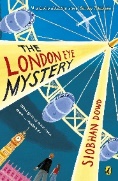 Week 2: Day 2.LO: To understand words in context.Starter: Read from page 50-52, from chapter 6 -We go to the Eye. Aim to answer the following 5 questions within 60 seconds.What material are the pods made from?What time was the boarding ticket for?Why was Ted’s hand shaking?What reason did Kat give for agreeing to take the ticket?Did Ted fly the Eye that day?Main Task: Look at the following expressions and phrases. Reread it in the sentence that it is written in and write what you think it means.
Success Criteria.Year 5 Reading Week 2: Day 2.LO: To understand words in context.Starter: Read from page 50-52, from chapter 6 -We go to the Eye. Aim to answer the following within 60 seconds.What material are the pods made from?What time was the boarding ticket for?Why was Ted’s hand shaking?What reason did Kat give for agreeing to take the ticket?Did Ted fly the Eye that day?Main Task: Look at the following expressions and phrases. Reread it in the sentence that it is written in and write what you think it means.
Success Criteria.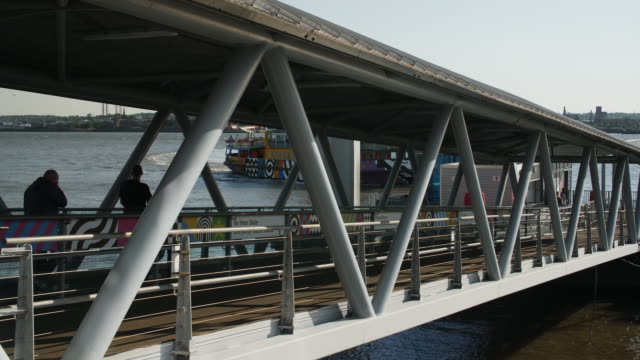 Find each example on the pages 49-52Read each example in the sentence that it is written in.Write what you think is meant by each example.Find each example on the pages 49-52Read each example in the sentence that it is written in.Draw an image to match what you think is being described.